Государственное Образовательное УчреждениеЦентр Образования №1329Открытый урок по математикеТема: «Покупаем и считаем»                                                                                                Подготовила:                                                                                                   Кондратьева М.Н.Москва2011г.Цели:- Образовательные: закрепление знаний по теме «Десяток», закрепить  навыки устного счета десятками; формирование умений выполнять сложение и вычитание десятков (20+30, 50-20); формирование навыка – оценка результатов вычислений (хватит ли денег на ту или иную покупку);- Развивающие: развитие мыслительных действий: анализ,  сравнение, обобщение, классификация; развитие четкой математической  речи, внимания, зрительной памяти, логического и образного мышления, активности учащихся на уроке и умение работать в группах.- Воспитательные: привитие  интереса к предмету; воспитание у учащихся чувства товарищества, коллективизма;  воспитывать у учащихся умение четко организовывать свою деятельность.- Здоровьесберегающие: создание благоприятных условий на уроке для учащихся.Оборудование:  экран,  мультимедийный проектор, компьютер, раздаточный материал, учебник «Математика» авт. М.И. Башмаков, М.Г. Нефёдова, рабочая тетрадь.№Этап урока (время урока)Ход урокаПримечание1Организационный момент (1 мин.)Посадка учащихся, настрой на дальнейшую работу на уроке, проверка готовности к уроку.2Устный счёт (4 мин.)- Мы сегодня с вами на уроке отправляемся за покупками по магазинам.- Посмотрите на экран:1 слайд- Мама отправилась в магазин за продуктами. В её кошельке было всего 100 р. Назовите те продукты, которые мама сможет купить?2 слайд- В кошельке у мамы осталось 40 р. Для праздничного стола ей необходимо испечь пироги. Сколько пакетов с мукой она сможет  купить, если 1 пакет муки стоит 10 р.? (4 пакета)3 слайд- Для того чтобы испечь пироги, маме понадобится молоко.- Ребята посмотрите, молоко у нас налито в бидон и в банку. - В каком из сосудов молока больше? (в бидоне)- На сколько? (на 7 литров)- Где мы встречаем бидоны? (на ферме) - Нам нужно столько молока, чтобы испечь пироги? (нет)4 слайд- В магазин привезли свёклу: сначала 40 т, затем 20 т и 30 т.- Какая машина привезла больше всего свёклы? (коричневая)- Какая машина привезла меньше всего свёклы? (голубая)- Сколько всего тонн свёклы привезли машины в магазин? (90 т)5 слайд- Мама пришла в отдел с овощами и фруктами, посмотрите, что она может купить? (свёклу, морковь, яблоки, виноград)- Скажите, сколько всего весят овощи? (80 кг)- Сколько всего весят фрукты? (60 кг)- Чего больше фруктов или овощей? (овощей)- На сколько? (20 кг)- На сколько килограммов свеклы больше, чем моркови? (20 кг)- На сколько килограммов яблок меньше, чем винограда? (20 кг)- Скажите, а мама будет покупать столько продуктов для пирогов? (нет, т.к. в магазин привозят продукты для всех – для большого количества народа)- Молодцы!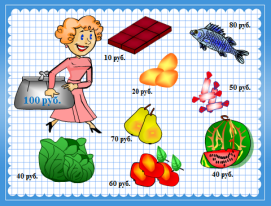 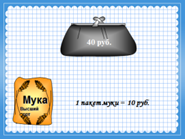 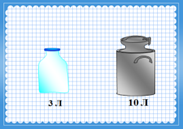 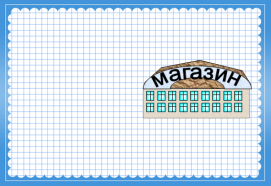 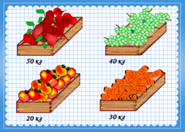 3Работа в тетради (чистописание)(3 мин.)- Откройте тетрадь и запишите число, классная работа.- Назовите числа, которые нужно будет прописать. (14, 15)- Продолжите запись до конца строки.4Работа в учебнике (4 мин.)- Откройте учебники на стр.66- Давайте прочитаем название темы нашего урока («Покупаем и считаем»)- Как вы думаете, какую работу на уроке подразумевает название темы?- Опустите глазки в учебник, на №1- В одном кошельке 5 десяток. В другом – 3 десятки.- Сколько всего десяток? (8 десяток) - Сколько рублей? (80 р.)- Из одного кошелька переложили в другой 2 десятки. Сколько рублей стало в каждом кошельке?(Из левого кошелька переложили 2 десятки в правый. В левом осталось 30 р., в правом стало 50 р.)(Из правого кошелька переложили 2 десятки в левый. В правом осталось 10 р., в левом стало 70 р.)(устно)Условие дано не полностью (не сказано, из какого кошелька в какой переложили деньги)5Физминутка (1 мин.)Мы ногами – топ-топ.Мы руками – хлоп-хлоп.Мы глазами – миг-миг.Мы плечами – чик-чик.Раз – сюда, два – туда,Повернись вокруг себя.Раз – присели, два – привстали,Руки кверху все подняли.6Работа в учебнике и тетради (5 мин)- Следующее задание - №2- Запишите, в тетради №2- 3д+3д=6д        - 30+30=60        - Обратите внимание, записать можно по разному: вместо буквы д появляется ноль.- 7д-2д=5д- 70-20=50               - 8д-4д=4д - 80-40=40(письменно)Первую запись делает учитель с объяснением про замену буквы на цифру!Первую запись пишет учитель, вторую ученик, остальные записывают в тетрадь только 2-ое равенство в 1 столбик.7Работа в учебнике(3 мин.)-Задание №3- Представим, что мы в магазине.- Рассмотрите рисунки.- Сколько стоит пакет молока? (20р.)- Батон хлеба? (10р.)- Печенье? (10р.)- Конфеты? (40р.)- Сок? (30р.)- Сколько стоят молоко и хлеб? (30р.)- Сок и печенье? (40р.)Сколько нужно заплатить за хлеб, печенье и конфеты? (60р.)Хватит ли 50р., чтобы купить молоко, хлеб, печенье? (да, потребуется 40р.)- Что можно купить на 70р.? Сок и конфеты (70р.)Сок, молоко, хлеб, печенье (70р.)Конфеты, молоко, хлеб (70р.)Конфеты, молоко, печенье (70р.)Конфеты и молоко (60р.) – тоже можно, имея 70р. и т.д.(устно)8Работа в тетради (решение задачи)(6-7 мин.)- Сейчас задам очень сложный вопрос, ответит самый внимательный ученик.- Ребята, а какие продукты, вещи мы покупаем десятком? (яйца, котлеты, пучок моркови (редиски), карандаши, ручки, тетради, цыплят)- А  любые ли покупки, мы можем совершать десятком? (нет, например, машина, квартира, дача и т.д.)- Хотите побывать в другом магазине?- Мы сейчас отправимся в канцелярский отдел, покупать тетради.- Запишите, посередине – Задача.- Послушайте задачу: «В маленькой пачке 10 тетрадей, а в большой 20. Сколько всего тетрадей в маленькой и в большой пачках?- О чём идёт речь в задаче? (о тетрадях)- Какие данные есть в задаче? (10 и 20)- Какой вопрос в задаче?- Давайте составим краткую запись.м.п. – 10 т.	    ? т.б.п. – 20 т.	10+20=30 (т.)Ответ: 30 тетрадей.(письменно)9Воспитательный момент (1 мин.)Работа в парах(5 мин.)- Вы прекрасно работали все сейчас.- А теперь, вы будете работать в парах.- Ребята, скажите пожалуйста, отправляясь в магазин, какие правила необходимо помнить? - Как нужно вести себя в магазине?- Молодцы!- Посмотрите, перед вами лист, на котором изображён предмет и его стоимость. А также монеты, с помощью которых вы будете расплачиваться. Ваша задача составить пример, сумма которого должна быть равна стоимости покупки и записать его на нижней строке.раздаточный материал10Итог урока(1 мин.)- Что нового вы узнали на уроке?- С какой темой мы сегодня работали?- Что больше всего понравилось на уроке?